EMPLOIS D’ÉTÉ 2022 – SERVICES TECHNIQUES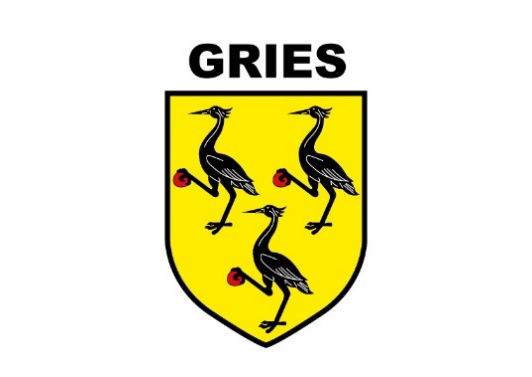 FICHE DE RENSEIGNEMENTSIDENTITÉ
Nom .....................................................................Prénom : .............................................
Adresse : ....................................................................................................................................................................................................................................................................
Téléphone : .........................................................Portable : .............................................
Date et lieu de naissance : ...............................................................................................Pointure (pour attribution de chaussures de sécurité le cas échant) : ..............................
Taille de tee-shirt (pour attribution le cas échant) : ....................................................
Situation des parents :
Nom du Père : ...................................................	Profession : ...................................Nom de la Mère : ...............................................  	Profession : ...................................Moyen de locomotion : …………………………………………………………………………
Êtes-vous détenteur du Permis de conduire : OUI □ NON □
Possédez-vous une voiture : OUI □ NON □
FORMATIONS et EXPÉRIENCES
Niveau d’études : .............................................................................................................…………………………………………………………………………………………………….
Diplôme(s) obtenu(s) avec option ou spécialité : .............................................................
Classe fréquentée (année scolaire 2021 / 2022) : ...................................................................
Emplois saisonniers précédents :Avez-vous déjà travaillé à la Commune de GRIES : OUI □ NON □
Si oui, précisez l’année et le service : .............................................................................
Autres expériences professionnelles précédentes : ........................................................DIVERS
Participez-vous à la vie associative (sport, culture, pompier, etc.) : OUI □ NON □
Si oui, précisez : ...........................................................................................
Quels sont vos centres d’intérêts : …………………………………………………………..……………………………………………………………………………………………………Disponibilités (merci de cocher le ou les mois pendant lesquels vous êtes disponible pour un job d’été, en précisant les dates : du ……. au ………) :
□ Juillet 			□ Août 			□ SeptembreDu …… au ……		Du ……. au …….		Du …… au ……Date ………………………					Signature ………………………